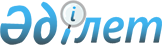 Об определении критериев по выбору видов отчуждения районного коммунального имуществаПостановление акимата Каркаралинского района Карагандинской области от 18 августа 2015 года № 256. Зарегистрировано Департаментом юстиции Карагандинской области 10 сентября 2015 года № 3403.
      Сноска. В заголовок внесено изменение на казахском языке, текст на русском языке не меняется постановлением акимата Каркаралинского района Карагандинской области от 02.09.2022 № 3 (вводится в действие по истечении десяти календарных дней после дня его первого официального опубликования).
      В соответствии с Законами Республики Казахстан от 23 января 2001 года " О местном государственном управлении и самоуправлении", от 1 марта 2011 года " О государственном имуществе", Постановлением Правительства Республики Казахстан от 9 августа 2011 года № 920 "Об утверждении Правил продажи объектов приватизации" акимат Каркаралинского района ПОСТАНОВЛЯЕТ:
      1. Определить критерии по выбору видов отчуждения районного коммунального имущества согласно приложению к настоящему постановлению.
      Сноска. Пункт 1 – в редакции постановления акимата Каркаралинского района Карагандинской области от 02.09.2022 № 3 (вводится в действие по истечении десяти календарных дней после дня его первого официального опубликования).


      2. Контроль за исполнением настоящего постановления возложить на заместителя акима района С. Акимова. 
      3. Настоящее постановление вводится в действие по истечении десяти календарных дней после дня его первого официального опубликования. Критерии по выбору видов отчуждения районного коммунального имущества
      Сноска. Приложение – в редакции постановления акимата Каркаралинского района Карагандинской области от 02.09.2022 № 3 (вводится в действие по истечении десяти календарных дней после дня его первого официального опубликования).
					© 2012. РГП на ПХВ «Институт законодательства и правовой информации Республики Казахстан» Министерства юстиции Республики Казахстан
				
      Аким Каркаралинского района

К.М. Максутов
Приложение к постановлению
акимата Каркаралинского района
от 18 августа 2015 года
№ 256
№
Наименование критерия
Вид отчуждения
1
Отсутствие заинтересованности государства в дальнейшем контроле районного коммунального имущества
Приватизация в форме аукциона
2
Необходимость установления условия продажи районного коммунального имущества (сохранение профиля деятельности, погашение кредиторской задолженности, погашение задолженности по заработной плате) 
Приватизация в форме тендера
3
При условии надлежащего исполнения соответствующего договора нанимателем (арендатором) и доверительным управляющим 
Прямая адресная продажа